Отделение СФР по Краснодарскому краю проведет вебинар по изменениям в порядке выплаты пособий и ЭЛНКраснодар, 01 марта 2023 года. 2 марта 2023 года в 11.00 Отделение фонда пенсионного и социального страхования РФ по Краснодарскому краю совместно с Компанией «Тензор» проведут вебинар по вопросам, касающихся ряда изменений в порядке выплаты пособий и ЭЛН, которые произошли с 1 января 2023 года.  На вебинаре будут рассмотрены вопросы:Изменения в порядке выплаты пособий – переход на проактивный порядок выплат;Электронный листок нетрудоспособности – актуальные вопросы;СФР – новое направление сдачи отчетности;Вопросы персонифицированного учета по форме ЕФС-1 с 01.01.2023 года;Инструкция по работе с ЕФС 1 в СБИС.        Лекторы вебинара:Заместитель управляющего Отделения Фонда  пенсионного и социального страхования РФ по Краснодарскому краю Дмитрий Игоревич Калинченко  Начальник управления организации страховых выплат Андрей Валерьевич БарабашЗаместитель начальника Управления ПУ Отделения СФР по Краснодарскому краю Елена Владимировна ГавашелиРуководитель филиала Компании «Тензор» Ольга Валерьевна Котенева.        Участие в вебинаре бесплатное, но количество мест ограничено. Для участия необходимо зарегистрироваться на сайте online.sbis.ru - за 15 минут до начала вебинара зайти в личный кабинет, нажать на оповещение в верхней части экрана и выбрать «Присоединиться». По вопросам регистрации можно обратиться по телефону – 8(861) 290-60-26, доб. 9120, 9112.ЧИТАЙТЕ НАС: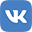 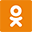 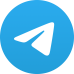 